Конспект занятия по художественно-эстетическому развитию «Матрёшка»Цель. Приобщение детей к истокам русской народной культуры и традициям. Формирование у детей представлений о матрёшке, как о народной игрушке, несущей глубокий смысл.Задачи:- Образовательные: Знакомить детей с народным декоративно-прикладным искусством посредством музыки, устного народного творчества и рисования. Познакомить детей с историей создания, материалами, внешним видом, особенностями росписи.- Развивающие: Развивать интерес к различным видам народного творчества. Совершенствовать умения в рисовании, украшать силуэт матрешки разнообразными узорами.- Воспитательные: Вызывать интерес к русскому народному творчеству, к быту. Воспитывать патриотические и эстетические чувства, эмоциональную отзывчивость (гордость за свою историю, восприимчивость к красивому).Интеграция образовательных областей: познавательная, социально-коммуникативная, речевая, физическая.Виды детской деятельности: игровая, коммуникативная, познавательная, изобразительная.Методы и приемы: Словесный, наглядный, практический.Словарная работа: Народная игрушка, семиместная, узор, полушалок, передник, чурка, болванка, стамеска, токарный станок, шкурка, роспись.Материалы и оборудование:- демонстрационный: иллюстрации с матрёшками, токарным станком, матрёшка семиместная, полушалок, заготовка матрёшки, образцы-спилы древесины, стамеска, презентация, шкатулка, ключик;- раздаточный: разрезные картинки ключика, матрёшек, краски, кисти, баночки под воду, заготовки-матрёшки под роспись.Ход занятия.Организационный моментНа фоне музыки «во поле берёзка стояла» дети становятся в круг. Проводиться игра.«Скажи ласково»Воспитатель предлагает детям обратиться друг к другу вежливо, пожелать доброго дня или хорошего настроения, передавая массажный мячик с шипами:- Хорошего настроения, Настенька!- Доброго дня, Сашенька!И т. п….Цель – учить образовывать слова с помощью уменьшительно-ласкательных суффиксов, воспитывать доброжелательность, развивать эмоциональную отзывчивость к народной музыке.Воспитатель: Ребята, к нам сегодня пришли гости, да не простые. А чтобы узнать кто, надо отгадать загадку.Есть для вас одна игрушка,Не лошадка, не Петрушка.Алый шёлковый платочек,Яркий сарафан в цветочек,Упирается рука в деревянные бока.А внутри секреты есть:Может три, а может шесть.Разрумянилась немножкоНаша русская….Дети: Матрёшка!Воспитатель:Дуйте в дудки, бейте в ложки!В гости к нам пришли матрёшки!Посмотрите, ребята, они принесли с собой шкатулку, да непростую, а волшебную.Чтобы нам её открыть, нужен ключик. Но вот беда – ключик сломался. Давайте починим его. (Раздаточный материал: разрезная картинка ключика.)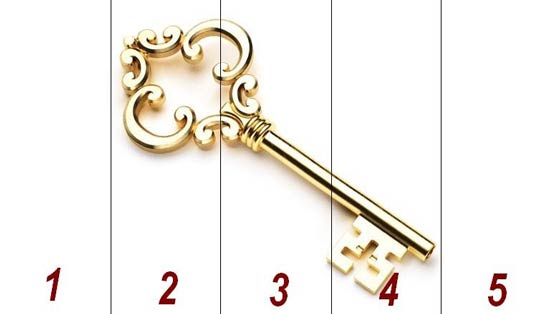 Вот какие молодцы! А так как шкатулка волшебная, нужно хором произнести заветные волшебные слова:Ты шкатулка подскажи,Что внутри нам покажи!Смотрите: как много писем! Это всё вам!(Раздаточный материал: конверт с заданием.)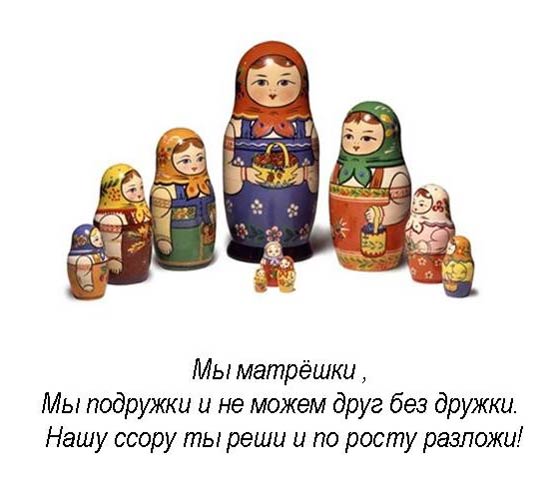 Давайте поможем им встать по росту от самой высокой до самой низенькой.(Раздаточный материал: разрезные картинки с матрёшками разными по величине.)Воспитатель: Ребята, вы рады встрече с такими красавицами?Ответы детей…..Воспитатель:Все они матрёшеньки,Все они милашеньки.С аленькими щёчками,Под пёстрыми платочками(Демонстрационный материал: семиместная матрёшка.)Ребята, а все ли матрёшки одинаковы? Чем они отличаются друг от дружки?Ответы детей…..Воспитатель: Посмотрите, какие нарядные: у них разноцветные сарафанчики, платочки, полушалочки и переднички. А какие красивые узоры-цветочки, ягодки, листочки. Все матрёшки разные по украшению. Расскажите, что вам больше нравится в их нарядах?Ответы детей….Воспитатель: А посмотрите: какие личики добрые, весёлые, какие бровки и глазки, губки и щёчки. Говорят, что, когда на них никто не смотрит, и поблизости никого нет, матрёшки водят хороводы и поют. Давайте и мы с вами порадуем наших гостей, покажем как мы умеем играть и веселиться.Игра «Долгая Арина»Дети становятся в круг. В центре Арина, ей завязывают глаза. Дети идут по кругу, приговаривая:Долгая Арина,Встань выше овина,Рученьки сложи,Чьё имя- укажи.Один из детей говорит: «Отгадай, кто я». Арина должна узнать его по голосу.Продуктивный блокОказывается наши матрёшки ещё и волшебницы! И они мне подсказывают, что в нашем сундучке ожидает ещё сюрприз! Проверим что там?Ответы детей….Воспитатель: Краски и кисточки и листы бумаги странной формы! На что они похожи! На силуэт матрёшки! Давайте мы разрисуем, распишем их!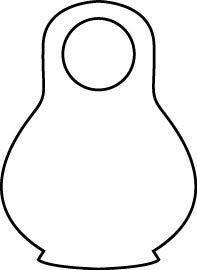 (Раздаточный материал: заготовки для росписи, краски, кисти, баночки с водой.)Итог занятияВоспитатель: Ребята, давайте вспомним с кем мы сегодня познакомились?Ответы детей…Воспитатель: Из чего сделаны матрёшки? Чем и как их украшают?Ответы детей…Воспитатель: Мы сегодня славно потрудились, узнали много нового. Что вам запомнилось больше всего? Что понравилось? С какими трудностями мы столкнулись и как их преодолели?Ответы детей…Воспитатель: А какие у нас получились матрёшки! Давайте посмотрим!Воспитатель: Матрёшкам тоже понравилось у вас в гостях, но им пора. Позовём их ещё в гости?Ответы детей…Воспитатель: А сейчас давайте попрощаемся с ними и скажем «до свидания»!